社会福祉法人　文京区社会福祉協議会お金がないで終わらせないファンドレイジング入門講座日時:平成28年10月11日(火)18:30～20:30費用:無料対象:文京区内で地域活動をしている団体定員:15名(先着順)　9/26より申し込み開始会場:フミコム　活動室C申し込み方法:電話にて下記まで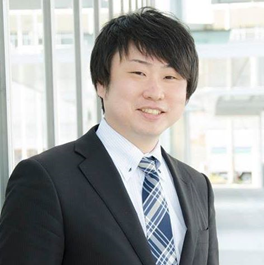 ※手話通訳が必要な場合は、10/4までにお申し込みください。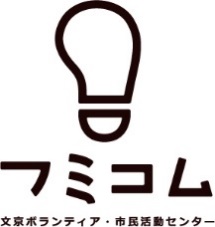 